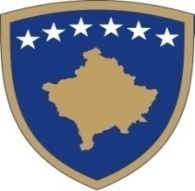 Republika e KosovësRepublika Kosova - Republic of KosovoQeveria - Vlada – GovernmentMinistria e Punës dhe Mirëqenies Sociale - Ministarstvo za Rad i Socijalne Zaštite Ministry of Labour and Social WelfareBazuar në nenin 12, paragrafi 4 të Ligjit Nr. 03/ L -149 për Shërbimin Civil të Republikës së Kosovës, dhe në Ligjin Nr. 04/L-077  për Marrëdhëniet e Detyrimeve, me qëllim të ofrimit të shërbimeve të veçanta, Ministria e Punës dhe Mirëqenies Sociale :                                                                                       Shpall Konkurs Publikpër Marrëveshje për Shërbime  të VeçantaDetyrat dhe përgjegjësitë:Pjesmarrja në hartimin e akteve nënligjore në fushën e politikave sociale dhe ndihmave sociale;Angazhimi në identifikimin e mangësive dhe nevojave për ndryshime të legjislacionit në fushën e politikave sociale;Trajtimi dhe shqyrtimi i kërkesave të qytetarëve, sektorit joqeveritar dhe institucioneve nga niveli lokal; Bashkëpunimi me departamentet dhe njësitë tjera brenda MPMS-së, lidhur me hartimin e planeve dhe raportëve mujore dhe tremujore;Pjesmarrja ne takime dhe mbajtjen e procesverbaleve të takimeve të komisioneve dhe grupeve punuese;Kryen edhe punë tjera të cilat mund të kërkohen kohë pas kohe nga mbikëqyrësi.Shkathtësitë e kërkuara: (Kualifikimet, përvojat si dhe aftësitë dhe shkathtësitë tjera  që kërkohen për ketë vend  të punës) Njohuri në fushën profesionale në hartimin e dokumenteve dhe përgaditjes së programeve;Diplomë universitare në Fakulteti Juridik; Njohje e kornizës ligjore të Republikës së Kosovës;Përvojë pune dhe praktike në fushën juridike;Aftësi e lartë e raportimit me shkrim;Shkathtësi në komunikim, planifikim të punës dhe bashkëpunim ekipor; Aftësi për të punuar në ekip dhe nën presion kohor.Kushtet e pjesëmarrjes në konkurs :Të drejtë aplikimi kanë të gjithë Qytetarët e Republikës së Kosovës të moshës madhore të cilët kanë zotësi të plotë për të vepruar,  janë në posedim të drejtave civile dhe politike, kanë përgatitjen e nevojshme arsimore dhe aftësinë profesionale për kryerjen e detyrave dhe të cilët kanë aftësitë fizike që kërkohen për pozitën përkatëse. Aktet ligjore dhe nënligjore që e rregullojnë rekrutimin : Përzgjedhja bëhet në pajtim me nenin 12 paragrafi 4 të Ligjit Nr. 03/L-149 të Shërbimit Civil të Republikës së Kosovës, Ligjin Nr. 04/L-077, Për Marrëdhëniet e Detyrimeve.  Në këtë konkurs zbatohet një procedurë e thjeshtësuar e rekrutimit. Procedurat e konkurrimit : Procedura e konkurrimit është e hapur për kandidatët e jashtëm.Paraqitja e kërkesave :Formularët për aplikim merren në zyrën e personelit  nr.05 kati përdhesë , çdo ditë pune nga ora 08:00-16:00, adresa: Rruga ”Edit Durham” Nr. 46-Prishtinë, afër sheshit“Zahir Pajaziti” ndërtesa e MPMS-së PrishtinëKonkursi mbetet i hapur 7 (shtatë) ditë kalendarike, nga dita e publikimit, që nga data: 19.04.2019 deri më 25.04.2019, që konsiderohet dita e fundit e mbylljes së konkursit.Aplikacionet e dërguara me postë, të cilat mbajnë vulën postare mbi dërgesën e bërë ditën e fundit të afatit për aplikim, do të konsiderohen të vlefshme dhe do të merren në shqyrtim nëse arrijnë brenda 2 ditësh; aplikacionet që arrijnë pas këtij afati dhe aplikacionet e mangëta refuzohen. Aplikacionit i bashkëngjiten kopjet e dokumentacionit për kualifikimin arsimor, dhe dokumentacionet e tjera të nevojshme që kërkon vendi i punës. Aplikacionet e dorëzuara nuk kthehen.Kandidatët e përzgjedhur në listën e ngushtë do të ftohen në intervistë nëpërmjet telefonit. Ministria e Punës dhe Mirëqenies Sociale, mirëpret aplikacionet nga të dy gjinitë nga të gjitha komunitetet.Republika e KosovësRepublika Kosova - Republic of KosovoQeveria - Vlada – GovernmentMinistria e Punës dhe Mirëqenies Sociale - Ministarstvo za Rad i Socijalne Zaštite Ministry of Labour and Social Welfare_________________________________________________________________________Na osnovu člana 12, stav 4 Zakona br. 03 / Z-149 o Civilnoj Službi Republike Kosovo i Zakon br. 04 / Z-077 o Obligacionim Odnosima, radi pružanja posebnih usluga, Ministarstvo Rada i Socijalne Zaštite :                                                     Objavljuje Javni  Konkurs                                                  za Sporazum o Posebnim UslugamaDužnosti i odgovornosti: • Učešće u izradi podzakonskih akata u oblasti socijalne politike i socijalne pomoći; • Angazovanje za identifikaciju nedostataka i potreba za promenama u zakonodavstvu u oblasti socijalne politike • Rokovanje i  razmatranje zahteva građana, nevladinog sektora i institucija sa lokalnog  nivoa;  •  Saradnja sa departmanima i drugim jedinicama u MRSZ, u vezi sa izradom mesečnih i tromesečnih planova i izveštaja; • Učešće na sastancima i vođenje zapisnika sa sastanaka  komisija i radnih grupa;  • Obavljati i druge poslove koje nadzornik može povremeno zahtevatiPotrebne veštine: (kvalifikacije, iskustva i druge vještine i vještine potrebne za ovaj posao) • Znanje u profesionalnom polju u izradi dokumenata i pripremi programa; • Univerzitetskja dioploma u studijama  na Pravnom fakultetu; • Priznavanje pravnog okvira Republike Kosovo; .• Radno i prakticno o iskustvo u  Pravnoj oblasti. • Visoka sposobnost pismenog izveštavanja;  • Veštine komunikacije, planiranja rada i timske saradnje;  • Sposobnost rada u timu i pod pritiskom.Uslovi učestvovanja na  konkursu :Svi građani Republike Kosova imaju pravo da se prijave, koji imaju punu sposobnost da deluju, imaju građanska i politička prava, imaju neophodnu stručnu spremu i profesionalnu sposobnost za obavljanje poslova i koji poseduju fizičke veštine potrebne za odgovarajuću poziciju.Pravni i podzakonski akti koji regulišu zapošljavanje:Izbor se vrši u skladu sa članom 12 stav 4 Zakona br. 03 / Z-149 Civilne Službe Republike Kosova, Zakon br. 04 / Z-077, o Obligacionim Odnosima. Na ovom konkursu se sprovodi pojednostavljeni postupak zapošljavanja.Postupci  konkurisanja :Procedura konkurencije je otvorena za spoljne kandidatePodnošenje aplikacija:Prijem i podnošenje prijava: Divizij za ljudske resurse, br.05 prizemlje, od 8:00-16:00 časova. Adresa ulica „Edit Durham“ br.46 u Prištini,  blizu  trg “Zahir Pajaziti”,zgrada MRSZ-a u Prištini,  Konkurs je otvoren 7(selam) kalendarskih dana od dana objavljivanja ,počevši od 19.04.2019do 25.04.2019 koji se smatra  poslednjim danom zavrsetka  konkursa.Aplikacije poslate poštom, koje nose poštanski žig na pošiljci od zadnjeg dana roka za aplikaciju će se smatrati važecim i uzet će se na razmatranje,ukoliko pristižu unutar 2 dana,dok aplikacije pristigle nakon isteka roka i one nekomletirane neće se razmatrati.Aplikaciji priložiti kopije dokumenata o kvalifikaciji, iskustvo i drugu potrebnu dokumentaciju koje zahteva radno mesto, za koje se konkuriše.Podnošene  aplikacije se ne vraćaju!Odabrani kandidati u uži izbor će biti pozvani na intervju putem telefona.Ministarstvo Rada i Socijalne Zaštite  pozdravlja prijave iz oba pola i svih zajednica..Emri i Institucionit:   Ministria e Punës dhe Mirëqenies SocialeNjësia Organizative:Departamenti i Politikave Sociale dhe FamiljesTitulli i punës:           Bashkëpunëtor profesional për legjislacion ne fushën e politikave socialeNumri i referencës:     MPMS/DPSFNiveli i pagës:            6(gjashtë)Raporton te :Udhëheqësi i Divizionit për Politika Sociale Lloji i kontratës:          Marrëveshje për shërbime  të veçanta – (MSHV)Kohëzgjatja e kontratës:Gjashtë (6) muaj, Orari i punës:             I plotë Numri i ekzekutuesve:1 (një)Vendi:                         Departamenti i Politikave Sociale dhe FamiljesNaziv  Institucije :   Ministarstvo Rada i Socijalne Zaštite Organizativna Jedinica :           Departman Socijalnih Politika i Porodica Naziv radnog mestaProfesionalni saradnik za zakonodavstvo u oblasti socijalne politikeBr. Referencije MRSZ /DPSPNivo plate Sest (6Izveštava kod :              Rukovodioca   Divizije Za Socijalnih PolitikaVrsta ugovora :          Sporazum o Posebnim Uslugama – (SPU )Trajanje ugovoraSest (6)meseciRadno vreme :             Puno ,Broj izvršilaca:1 (jedan )Mesto :                         Departman Socijalnih Politika i Porodice 